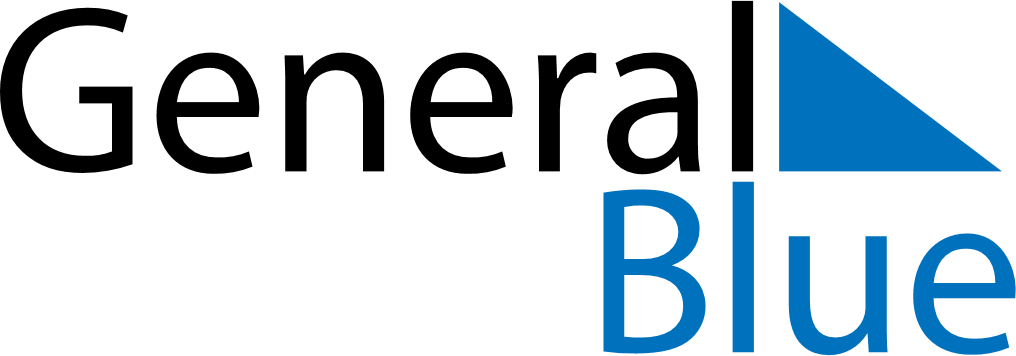 August 2019August 2019August 2019CroatiaCroatiaMondayTuesdayWednesdayThursdayFridaySaturdaySunday1234567891011Victory and Homeland Thanksgiving Day and the Day of Croatian defendersFeast of the Sacrifice (Eid al-Adha)12131415161718Assumption19202122232425262728293031